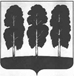 АДМИНИСТРАЦИЯ БЕРЕЗОВСКОГО РАЙОНАХАНТЫ-МАНСИЙСКОГО АВТОНОМНОГО ОКРУГА – ЮГРЫПОСТАНОВЛЕНИЕот  12.11.2020      			                                                                              № 1101пгт. БерезовоО внесении изменений в устав муниципального автономного учреждения «Березовский медиацентр»В целях исполнения пункта 6 Межведомственной программы развития добровольчества (волонтерства) в Ханты-Мансийском автономном округе — Югре, утвержденной распоряжением Правительства автономного округа от 20 октября 2017 года № 612-рп:1..Внести в устав муниципального автономного учреждения «Березовский медиацентр», утвержденный постановлением администрации Березовского района от 11.12.2018 № 1129, следующие изменения согласно приложению к настоящему постановлению.2..Муниципальному автономному учреждению «Березовский медиацентр» зарегистрировать изменения в устав в Межрайонной инспекции Федеральной налоговой службы № 8 по Ханты-Мансийскому автономному округу – Югре.3. Разместить настоящее постановление на официальном веб-сайте органов местного самоуправления Березовского района.4. Настоящее постановление вступает в силу после его подписания. И.о.главы района 								    И.В. ЧечеткинаПриложение к постановлению администрации Березовского районаот 12.11.2020 № 1101Измененияв устав муниципального автономного учреждения «Березовский медиацентр»1. Подпункт  2.1.2. пункта 2.1. раздела 2 изложить в следующей редакции:«2.1.2. Вовлечения граждан в реализацию муниципальных программ посредством развития некоммерческих организаций (далее – НКО), территориального общественного самоуправления (далее – ТОС), поддержки и методического сопровождения добровольчества (волонтёрства), иных форм самоорганизации граждан.» 